РЕПУБЛИКА СРПСКА	REPUBLIC OF SRPSKA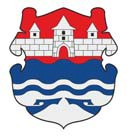 ГРАД БАЊА ЛУКА	CITY OF BANJA LUKA( ПРИЈЕМНИ ШТАМБИЉ )   ОДЈЕЉЕЊЕ ЗА ДРУШТВЕНЕ ДЈЕЛАТНОСТИПРЕДМЕТ: ЗАХТЈЕВ ЗА СУФИНАНСИРАЊЕ ПОЈЕДИНАЧНИХ ПРОГРАМСКИХ АКТИВНОСТИ ВРИЈЕДНОСНОГ РАЗРЕДА ОД 500 ДО 2000 КМ ЗА ОМЛАДИНСКЕ ОРГ./ОРГАНИЗАЦИЈЕ ЗА МЛАДЕРок за рјешавање уредног предмета (са потпуном документацијом):  Рок за преглед потпуности захтјева 15 дана. Рок за рјешавање потпуног захтјева 30 дана.Вријеме важења одлуке по захтјеву (дани):   До исплате средстава.(Датум подношења захјтева)	(Потпис подносиоца захтјева)Град Бања Лука, 78000 Бања Лука, Трг српских владара 1Тел: 051/244-444,         www.banjaluka.rs.baСтрана 1 од 1                  
                ОМЛАДИНСКА   ОРГАНИЗАЦИЈА	                                        ОРГАНИЗАЦИЈА  ЗА  МЛАДЕ                     
                САВЈЕТ НА НИВОУ ЈЕДИНИЦЕ ЛОКАЛНЕ САМОУПРАВЕМолимо Одјељење за друштвене дјелатности да, у складу са годишњим Акционим планом суфинансирања, одобри финансијска средства у сврху:Заокружити  једну  област  на  коју  се  односи  реализација  активности,  а  која  је  у  складу  са  правцима  и циљевима из документа омладинска политика:УЗ ЗАХТЈЕВ ПРИЛОЖИТИ:1.  План и програм организације за текућу годину и Извјештај о раду организације за претходну, усвојене наСкупштини организације;2.  Биланс стања и биланс успјеха за протеклу годину (овјерена копија);3.  Опис програмских активности омладинских организација, организација за младе вриједносног разреда од500,00 до 2.000,00 КМ (Образац-1).НАПОМЕНА:Образац захтјева са прилозима предати у канцеларију број 16.Потпис подносиоца:Бања Лука,  	године	М.П.                                                              ОБРАЗАЦ -1                                                  Прилог 1. за опис програмских активности омладинских организација, организација за младе вриједносног разреда од 500,00 до 2.000,00 КМ     1. Кратак опис организације (основна област дјеловања, реализоване активности  
    пројекти у протеклом периоду, партнери, број чланова, волонтера)2. Сажетак програмске активности, опис проблема/потреба младих, циљеви (општи и спечифични), циљне групе, очекивани резултати, методологија/начин рада и временски план имплементације, начин праћења задовољстава корисника и информисања јавности о спровођењу активностиНапомена: По потреби проширити оквир 3. Образложити буџет/средства која се потражују, а која су потребна за спровођење програмских активности или дијела активности, те информација да ли постоји финансијска подршка од других извора    Приједлог буџета    4. Остало (мишљења и образложења која могу имати значаја)Датум, ____________ године	                                                 Потпис  одговорне	                                                                                                    особе и печат организације                                                                                                 __________________________Д О К У М Е Н Т А Ц И Ј АД О К У М Е Н Т А Ц И Ј АД О К У М Е Н Т А Ц И Ј АД О К У М Е Н Т А Ц И Ј АНазив документаИнституцијаФормаКоментарПлан и програм организације за текућу	Организација која предаје	Овјерена копија	-годину и Извјештај о раду организације за	захтјев претходну, усвојене на СкупштиниорганизацијеПлан и програм организације за текућу	Организација која предаје	Овјерена копија	-годину и Извјештај о раду организације за	захтјев претходну, усвојене на СкупштиниорганизацијеПлан и програм организације за текућу	Организација која предаје	Овјерена копија	-годину и Извјештај о раду организације за	захтјев претходну, усвојене на СкупштиниорганизацијеПлан и програм организације за текућу	Организација која предаје	Овјерена копија	-годину и Извјештај о раду организације за	захтјев претходну, усвојене на СкупштиниорганизацијеБиланс стања и биланс успјеха за протеклу	АПИФ	Овјерена копија	-годинуБиланс стања и биланс успјеха за протеклу	АПИФ	Овјерена копија	-годинуБиланс стања и биланс успјеха за протеклу	АПИФ	Овјерена копија	-годинуБиланс стања и биланс успјеха за протеклу	АПИФ	Овјерена копија	-годинуОпис програмских активности омладинских       Образац јединице локалне	Оригинал	-организација, организација за младе                    самоуп. вриједносног разреда од 500,00 до 2.000,00КМ (Образац-1)Опис програмских активности омладинских       Образац јединице локалне	Оригинал	-организација, организација за младе                    самоуп. вриједносног разреда од 500,00 до 2.000,00КМ (Образац-1)Опис програмских активности омладинских       Образац јединице локалне	Оригинал	-организација, организација за младе                    самоуп. вриједносног разреда од 500,00 до 2.000,00КМ (Образац-1)Опис програмских активности омладинских       Образац јединице локалне	Оригинал	-организација, организација за младе                    самоуп. вриједносног разреда од 500,00 до 2.000,00КМ (Образац-1)Т А К С Е   И  Н А К Н А Д ЕТ А К С Е   И  Н А К Н А Д ЕТ А К С Е   И  Н А К Н А Д ЕТ А К С Е   И  Н А К Н А Д ЕНазив таксе/накнадеИзнос таксе/накнадеБрој рачунаПозив на бр./коментар-	-	-	--	-	-	--	-	-	--	-	-	-1.запошљавање младих7.мобилност,  омладински рад  и организовање2.стамбена политика за  младе8.борба  против  насиља и  криминалитета3.образовање,  култура  и  физичка култура9.кориштење слободног  времена  младих и партиципација  у  друштву  4.здравље  и социјална  политиказа  младе9.кориштење слободног  времена  младих и партиципација  у  друштву  5.информисање младих10.заштита  животне средине  и  млади6.равноправност  полова10.заштита  животне средине  и  младиСажетак програмске активности;Опис проблема/потреба младих;Циљеви (општи, специфични);Општи циљ– опис значаја програмске активности,Специфични циљ – рјешење, oчекивани резултатЦиљна група;Методологија/начин рада и временски план имплементације;Начин праћења задовољства корисника и информисање јавности о спровођењу активности;Наративно образложење;Ред.бројНазивактивности ЈединицаБрој јединицаТрошак по јединициУКУПНОБуџет ГрадаВладе РСВластитаДонатора/ спонзора1.2.3.4.5.6.